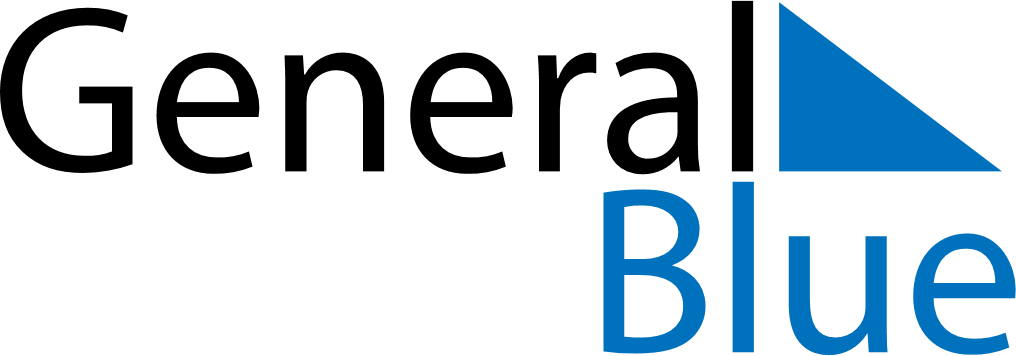 August 2021August 2021August 2021AnguillaAnguillaSundayMondayTuesdayWednesdayThursdayFridaySaturday1234567August MondayAugust ThursdayConstitution Day8910111213141516171819202122232425262728293031